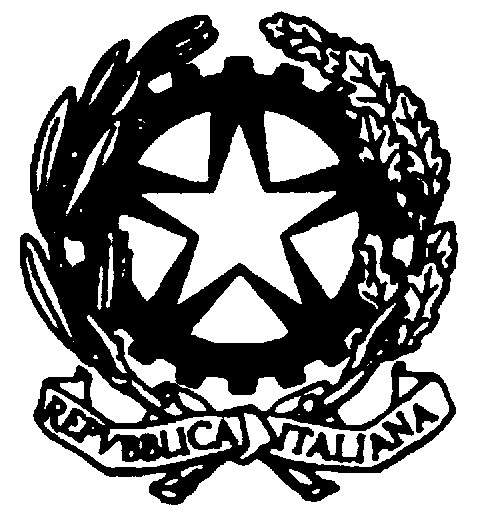 Circolare n. 14   					                       Villa Carcina, 20/09/2017                                                                                                           Ai Docenti                                                                                                   I.C. “T. Olivelli”                                                                                                   Villa Carcina                                                                                                  ATTIOggetto: Calendario incontri attività funzionali anno scolastico 2017/18	Si trasmettono, in allegato alla presente, i calendari degli incontri previsti nel piano delle attività deliberato dal Collegio dei Docenti dell’11/09/2017, suddivisi per ordini di scuola.CordialmenteLA DIRIGENTE SCOLASTICA REGGENTE              (Maria Teresa Boniotti)                Firma autografa sostituita a mezzo stampa,                                ai sensi dell’art. 3, comma 2 d.lgs n. 39/1993